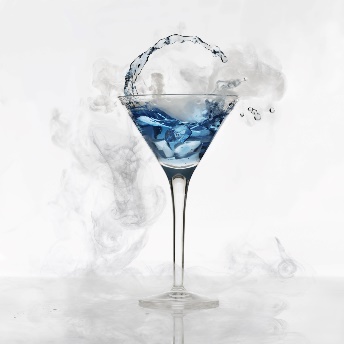 Je soussignée Martini Blanc, directrice des services du bar les Cents Cocktails, certifie que Madame Manzana a été employée en contrat de stage/alternance/CDD/CDI/etc. du 1er décembre 2013 au 1er novembre 2014 dans le cadre de la préparation de son Master 2 « gestion des bars de la ville ».Au cours de cette période, elle a été amenée à prendre en charge directement ou à participer à des travaux divers dans les domaines suivants :Gestion opérationnelle de la relation avec les partenaires du bar.Préparation des réunions avec les instances de gouvernance de la fédération française des bars à cocktails, composées de représentants élus des organisations syndicales.Pilotage et mise en œuvre de l’enquête annuelle « les français boivent-ils trop ? » auprès des clients.Mises à jour et propositions d’amélioration de l’intranet.Participation au projet d’appel d’offres pour le changement de prestataire Alcool/Soft.Dynamique et motivée, elle s’est rapidement positionnée comme un membre de l’équipe à part entière, malgré la forte technicité des sujets confiés. Professionnelle, autonome, réactive, Madame Manzana a également fait preuve d’un bon sens relationnel.Madame Manzana est une personne agréable avec qui toute l’équipe a eu vraiment plaisir à travailler. Je reste bien évidemment disponible pour répondre à toute demande de renseignement complémentaire.Pour servir et valoir ce que de droitFait à Paris, le 03 novembre 2014Martini Blanc, directrice des services du bar les Cents Cocktails